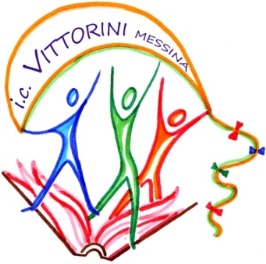 Istituto comprensivo n. 15 “Elio Vittorini”Via Comunale SS. Annunziata 98168 Messinatel./fax 090 356387 c.f. 97062170838www.icvittorinimessina.edu.ite-mail: meic822001@istruzione.it pec: meic822001@pec.istruzione.itAVVISOSi comunica che entro il termine del 16/02/2019 gli interessati all’inserimento negli elenchi aggiuntivi nelle graduatorie di istituto di  II^ e III^ fascia dovranno presentare tramite la compilazione del modello A/3 con raccomandata A/R o PEC o consegna a mano con rilascio di ricevuta istanza di aggiornamento o integrazione alla medesima istituzione scolastica destinataria dell’istanza di prima inclusione.N.B. Per ulteriore informazione consultare il D.D. n. 73 del 28 gennaio 2018  Messina, 31/01/2019								                                                                                                                                              Il Dirigente Scolastico reggente                                                                    Dott.ssa Giuseppa Prestipino